  MADONAS NOVADA PAŠVALDĪBA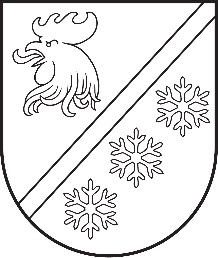 Reģ. Nr. 90000054572Saieta laukums 1, Madona, Madonas novads, LV-4801 t. 64860090, e-pasts: pasts@madona.lv ___________________________________________________________________________MADONAS NOVADA PAŠVALDĪBAS DOMESLĒMUMSMadonā2023. gada 26. oktobrī							        	     Nr. 689									    (protokols Nr. 19, 48. p.)Par finansējuma piešķiršanu interaktīvo ekrānu iegādei  Kalsnavas pamatskolai un Kalsnavas PII grupai	 Kalsnavas pamatskolas direktore Sarmīte Kukāre-Vorslova iesniedza iesniegumu, kas reģistrēts ar Nr. KAL/1.9/23/252, 2023. gada 10. oktobrī, informējot par vairākiem materiāltehniskiem trūkumiem, kas ir nepieciešami, lai pilnvērtīgi un kvalitatīvi īstenotu “Skola 2023” pamatnostādnes. Kalsnavas pamatskolas sākumskolas klašu telpās nav pieejami projektori un ekrāni projicēšanai, tādēļ nepieciešams klašu telpās izvietot interaktīvos ekrānus. Kalsnavas PII grupas ēkā Aiviekstē ir atbrīvojušās vienas slēgtās grupiņas telpas, kurās varētu ierīkot interaktīvo mācību zonu. Tādejādi audzēkņi apgūtu dažādas zināšanas un prasmes, izmantojot interaktīvo ekrānu, kur skolotājs varētu bērniem veiksmīgi demonstrēt nepieciešamos uzskates līdzekļus, kā arī lietot piedāvāto interaktīvo materiālu klāstu, piemēram, mācību materiālus no Latviešu valodas aģentūras mājaslapas, bēristaba.lsm.lv, soma.lv u.c.Kalsnavas pamatskolā:1) 1. klase interaktīvais ekrāns ActivPanel 9 Premium 65” ar Activlnspire Professional Edition licenci - EUR 2650.00 – 1gb2) 2. klase interaktīvai ekrāns ActivPanel 9 Premium 65” ar Activlnspire Professional Edition licenci - EUR 2650.00 – 1gb 3) 3. klase interaktīvais ekrāns ActivPanel 9 Premium 65” ar Activlnspire Professional Edition licenci - EUR 2650.00 – 1gb Kalsnavas PII grupā: interaktīvais ekrāns ActivPanel 9 Premium-75” ar Activlnspire  Professional Edition licenci – EUR 3160.00 – 1gb 	Lai nodrošinātu “Skola 2030” pamatnostādņu kvalitatīvu īstenošanu Kalsnavas pagasta pārvaldes Īpašumu uzturēšanas nodaļas vadītājas A. Bieriņš ir veicis tirgus izpēti un cenu aptauju. Latvijā vienīgais oficiālais uzņēmums, kas piedāvā interaktīvos ekrānus ir SIA “Lielvārds”, reģistrācijas Nr. 47403001219 un nepieciešamo interaktīvo ekrānu kopsumma sastāda EUR 11110.00, t.sk. PVN 21 %.Noklausījusies sniegto informāciju, ņemot vērā 17.10.2023. Finanšu un attīstības komitejas atzinumu, atklāti balsojot: PAR – 16 (Agris Lungevičs, Aigars Šķēls, Aivis Masaļskis, Andris Dombrovskis, Andris Sakne, Artūrs Čačka, Artūrs Grandāns, Arvīds Greidiņš, Gatis Teilis, Gunārs Ikaunieks, Iveta Peilāne, Māris Olte, Rūdolfs Preiss, Sandra Maksimova, Valda Kļaviņa, Zigfrīds Gora), PRET – NAV, ATTURAS – NAV, Madonas novada pašvaldības dome NOLEMJ:Piešķirt  Kalsnavas pagasta pārvaldei finansējumu EUR 11110.00 apmērā Kalsnavas pirmsskolas un Kalsnavas PII grupai no Madonas novada pašvaldības 2023.gada budžeta nesadalītajiem līdzekļiem, kas ņemti no Kalsnavas pagasta pārvaldes 2022.gada atlikuma.              Domes priekšsēdētājs				             A. Lungevičs	Bieriņš 25646161ŠIS DOKUMENTS IR ELEKTRONISKI PARAKSTĪTS AR DROŠU ELEKTRONISKO PARAKSTU UN SATUR LAIKA ZĪMOGU